BOURSE AIDE À LA 
COMMUNICATION SCIENTIFIQUE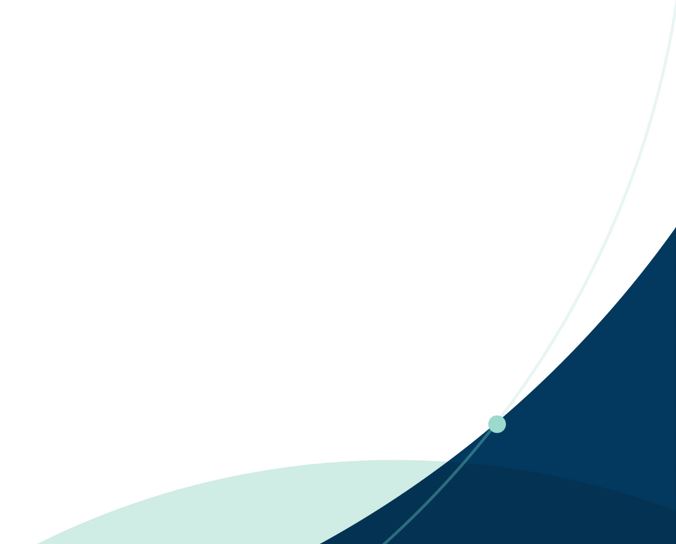 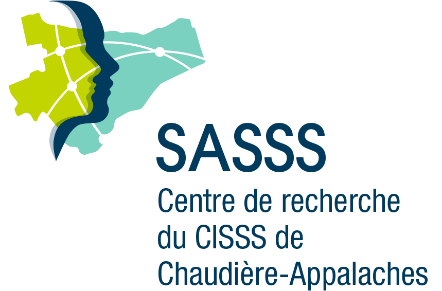 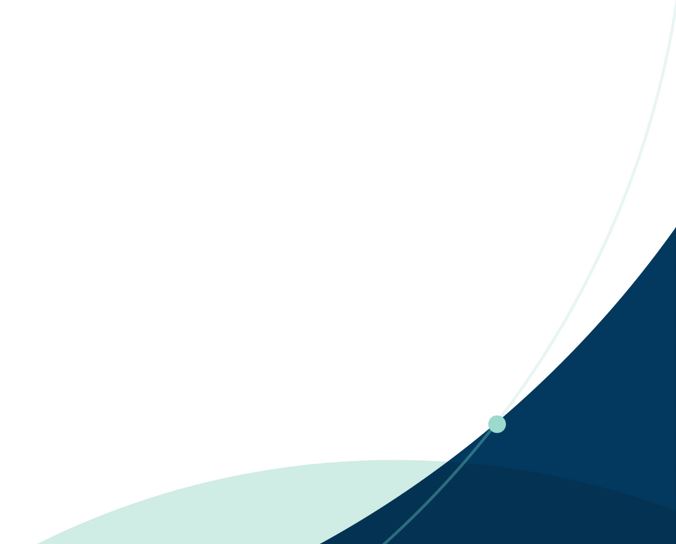 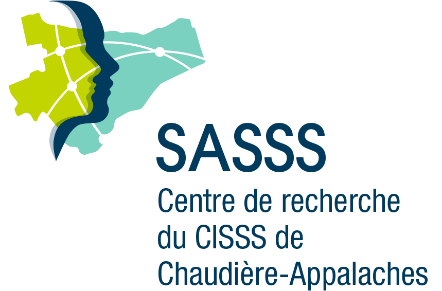 CENTRE DE RECHERCHE DU 
CISSS DE CHAUDIÈRE-APPALACHESFORMULAIRE DE DEMANDE 2023Date de soumission des demandes :entre le 1er janvier 2023 et le 31 janvier 2024 pour une activité tenue entre le 1er janvier et le 31 décembre 2023À retourner par courriel à :recherche.cisss-ca@ssss.gouv.qc.caPrière de mentionner « Bourse Aide à la communication scientifique 2023 »Pour toute information, veuillez communiquer avec Mme Louise ChouinardDirection de la recherche et de l’enseignement universitaire du CISSS de Chaudière-AppalachesTéléphone : 418 835-7121, poste 16241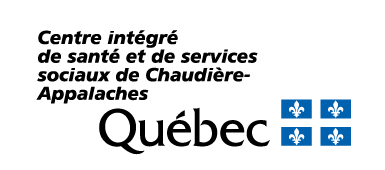 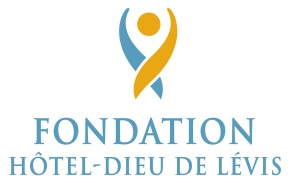 Identification du candidatIdentification du candidatIdentification du candidatNom et prénom :Nom et prénom :Nom et prénom :Département, faculté, université : Département, faculté, université : Département, faculté, université : Programme :		Programme :		Programme :		 2e cycle 3e cycle Postdoctorat 2e cycle 3e cycle Postdoctorat 2e cycle 3e cycle PostdoctoratCourriel : Courriel : Courriel : Identification du directeur de recherche et codirecteur s’il y a lieuIdentification du directeur de recherche et codirecteur s’il y a lieuIdentification du directeur de recherche et codirecteur s’il y a lieuNom et prénom :Titre de la communication orale ou par affiche ou titre de l’article scientifiqueTitre de la communication orale ou par affiche ou titre de l’article scientifiqueTitre de la communication orale ou par affiche ou titre de l’article scientifiqueNuméro NAGANO du projet de recherche :Numéro NAGANO du projet de recherche :Numéro NAGANO du projet de recherche :Nom de l’activité scientifique au cours de laquelle la communication sera présentée ou titre de la revue où paraîtra l’articleNom de l’activité scientifique au cours de laquelle la communication sera présentée ou titre de la revue où paraîtra l’articleNom de l’activité scientifique au cours de laquelle la communication sera présentée ou titre de la revue où paraîtra l’articleSite Web :Site Web :Site Web :Type prévu de communication et date de présentation ou de publicationType prévu de communication et date de présentation ou de publicationCommunication par affiche	Communication orale  Publication scientifiqueCommunication par affiche	Communication orale  Publication scientifiqueCommunication par affiche	Communication orale  Publication scientifiqueDate de présentation ou de publication : Date de présentation ou de publication : Date de présentation ou de publication : Engagement des signatairesEngagement des signatairesDu boursierDu boursierEn acceptant la bourse :Je m’engage à reconnaître le soutien du CISSS de Chaudière-Appalaches et de la Fondation Hôtel-Dieu de Lévis dans la présentation orale ou par affiche ou dans la publication de l’article touchant la Bourse Aide à la communication scientifique 2023.En acceptant la bourse :Je m’engage à reconnaître le soutien du CISSS de Chaudière-Appalaches et de la Fondation Hôtel-Dieu de Lévis dans la présentation orale ou par affiche ou dans la publication de l’article touchant la Bourse Aide à la communication scientifique 2023.Signature :Date : Du directeur de recherche ou du codirecteur s’il y a lieuDu directeur de recherche ou du codirecteur s’il y a lieuLe directeur de recherche, ou le codirecteur s’il y a lieu, s’engage à encadrer les travaux du candidat dans la préparation de cette présentation ou publication.Le directeur de recherche, ou le codirecteur s’il y a lieu, s’engage à encadrer les travaux du candidat dans la préparation de cette présentation ou publication.Nom en lettres moulées :Signature :Rôle de supervision :	Directeur de recherche	Codirecteur de rechercheDate :Nom en lettres moulées :Signature :Rôle de supervision :	Directeur de recherche	Codirecteur de rechercheDate :Documents à joindre au présent formulaireDans le cas d’une communication orale ou par affiche : Copie de l’appel de communication de l’activité scientifique ou toute information pertinente sur l’événement scientifique;Abrégé de communication soumis ou devant être soumis, incluant notamment le nom de l’auteur ou des auteurs et toute autre information exigée par l’appel de communication;Le cas échéant, la preuve d’acceptation, par le comité scientifique de l’activité, de l’abrégé soumis;Estimation des dépenses à engager (pour une demande précédant l’événement) ou preuve des dépenses à rembourser.Dans le cas d’une publication d’un article scientifique : Référence complète de l’article à paraître incluant le titre de l’article, le nom des auteurs et le titre de la revue spécialisée;Le cas échéant, la preuve de dépôt du manuscrit auprès de la revue visée;Estimation des dépenses à engager pour la traduction, la révision linguistique ou la publication ou preuve des dépenses à rembourser.Dans le cas d’une communication orale ou par affiche : Copie de l’appel de communication de l’activité scientifique ou toute information pertinente sur l’événement scientifique;Abrégé de communication soumis ou devant être soumis, incluant notamment le nom de l’auteur ou des auteurs et toute autre information exigée par l’appel de communication;Le cas échéant, la preuve d’acceptation, par le comité scientifique de l’activité, de l’abrégé soumis;Estimation des dépenses à engager (pour une demande précédant l’événement) ou preuve des dépenses à rembourser.Dans le cas d’une publication d’un article scientifique : Référence complète de l’article à paraître incluant le titre de l’article, le nom des auteurs et le titre de la revue spécialisée;Le cas échéant, la preuve de dépôt du manuscrit auprès de la revue visée;Estimation des dépenses à engager pour la traduction, la révision linguistique ou la publication ou preuve des dépenses à rembourser.